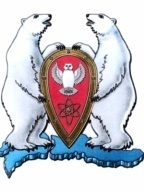 АДМИНИСТРАЦИЯ МУНИЦИПАЛЬНОГО ОБРАЗОВАНИЯ ГОРОДСКОЙ ОКРУГ «НОВАЯ ЗЕМЛЯ»РАСПОРЯЖЕНИЕ« 25 » ноября  2015 г. №  210г. Архангельск-55О подведении итогов конкурса рисунка и плакатов 	В соответствии с Программой социально-экономического развития МО ГО «Новая Земля» на 2015-2017 гг., утвержденной решением Совета депутатов МО ГО «Новая Земля» от 03.12.2014 № 168, в соответствии с ведомственной целевой программой МО ГО «Новая Земля» «Дети Новой Земли» на 2015 г., утвержденной постановлением администрации МО ГО «Новая Земля» от 28.10.2014 № 17, распоряжением администрации МО ГО «Новая Земля» от 09.11.2015 № 191 «О проведении конкурса рисунка и плаката», в связи с проведением праздничного мероприятия посвященного Дню матери,р а с п о р я ж а ю с ь:	1. По результатам проведения конкурса среди воспитанников ФКДОУ «Детский сад № 47» МО РФ вручить:	- средней группе –  магнитный театр BONBIBON «Верные друзья» (71 магнит) – 1 шт.;	- старшей группе – мозаику «Мишуткины загадки»  – 1шт.	1.1. Всем участникам конкурса вручить поощрительные сладкие подарки.	2. За участие в конкурсе воспитанникам МБОУ ДОД ШДТ «Семицветик» вручить памятные подарки мозаику: «Мишуткины загадки» - 1 шт. и «Волшебство» - 1 шт.  	2.1. Всем участникам конкурса вручить поощрительные сладкие подарки.	3. По результатам проведения конкурса рисунка среди учеников 1-4 класса ФГКОУ СОШ №150:	3.1. Объявить победителями конкурса и вручить памятные подарки:	- за I место – Булаткиной Дарье – Роспись по шелку платок «Красавица  орхидея» –  1 шт.;  	- за II место – Козьмину Даниилу –  пазлы «Спасская башня» – 1 шт;	- за III место – Зельняк Светлана – Скульптура из бисера «Первоцветы» - 1 шт. 	3.2. Объявить благодарность и вручить поощрительные призы альбом для рисования (5 шт.), краски акварельные (5 шт.):	- Марасановой Насте;	- Закирову Артему;	- Закирову Егору;	- Коновалову Диме;	- Щербенко Арине.	4. По результатам проведения конкурса плакатов среди учеников 5-11 классов ФГКОУ СОШ № 150 объявить победителями конкурса и вручить  памятные подарки:	-за I место: учащимся 6-го класса – «Королевская жизнь» - 1 шт.; 	-за II место: учащимся 5-го класса – Игра настольная SCRABBLE BOX – 1 шт.;	- за III место: учащимся 9-го класса – игра «CLUEDO: детективная» HASBRO -  1 шт.5. Руководителю отдела экономики и финансов Бочкаревой О.В. в соответствии со статьей 08 04 местного  бюджета выделить денежные средства  в размере 8 618,00 (Восемь тысяч шестьсот восемнадцать) рублей 00 копеек на закупку сладких призов.6. Настоящее распоряжение опубликовать в газете «Новоземельские вести» и на официальном сайте МО ГО «Новая Земля». 7. Контроль за исполнением настоящего распоряжения возложить на ведущего специалиста отдела организационной, кадровой и социальной работы Сторчак М.А.Глава муниципального образования   				                    Ж.К.Мусин